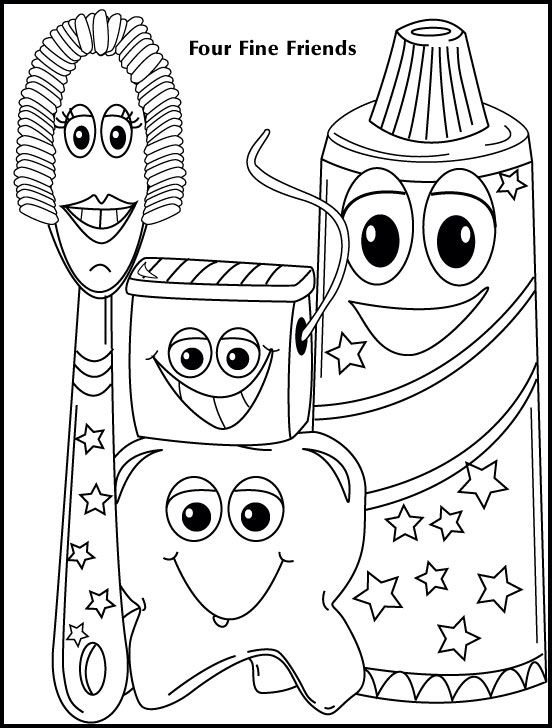 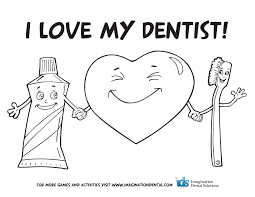 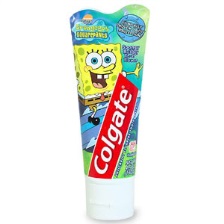 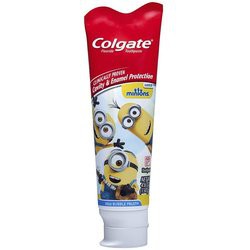 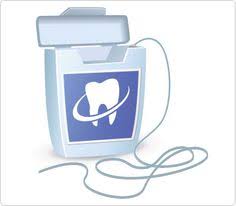 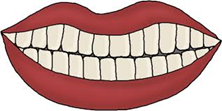   Дополни  ги  речениците!  Потоа  обој  го  цртежот!За  да  имаме  убави  и  здрави  заби  треба  секој  ден   по  два пати  да  ги  _______________________________.Редовно  треба  да  одиме на посета  кај  нашиот _____________________________________.Забите  се  мијат  и  чистат  со  _____________________, _______________________  и  ________________________________.